Pedel- og ejendomsservice På uddannelsesområdet Pedel- og Ejendomsservice foregår arbejdet både inde og ude. Dette område er for de unge, der gerne vil uddannes indenfor- eller lære mere om de håndværksmæssige fag. Pedel- og ejendomsservice på Platangården løser de mange spændende og forskellige opgaver, der er en del af den daglige drift og vedligehold på Platangården. 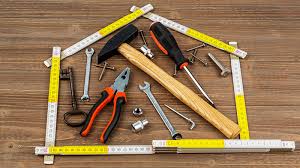 I praktikken kan den unge opnå viden og færdigheder der kan kvalificere til afgrænsede assistentopgaver inden for ejendomsservicetekniker-faget, som medhjælper til vicevært opgaver og som medhjælper hos en håndværksmester.Eksempler på moduler:maleropgaver – indendørs og udendørsreparation og vedligehold af bygningerudføre reparationer samt vedligeholde inventarplanlægge arbejdesgangeindkøb af materialerkendskab til lettere VVS-opgaveranvendelse af en lang række hånd- og maskinværktøjsikkerhedsregler i forbindelse med brug af værktøjklargøre til aktiviteter, foredrag og festerrydde sne og salte i vinterperioden